Unterrichtsversuche im EnergieparkThema: 		Nutzung der Sonnenenergie – Bau von Solarkochern Unterrichtsfach: 	GeographieKlassenstufe: 		7Lernbereich:		LB 1 – Bewegung und Aufbau der Erde, LB 4 – Afrika südlich der Sahara Ziele: Die Schülerübertragen ihre Kenntnisse zur Beleuchtung der Erde.wenden ökologische Methoden zur Energiegewinnung im Hinblick auf die Ressourcenlage in der Sahelzone an.arbeiten feinmotorisch am praktischen Beispielenentwickeln ein Umweltbewusstsein für Problemzonen der Erde. Arbeitsauftrag: Baue einen Solarkocher und bereite dir ein Solarwürstchen oder eine „Sonnenscheibe“ zu.Materialien: siehe Projekt SonnenenergieAuswertung: Siehe Projekt Sonnenenergie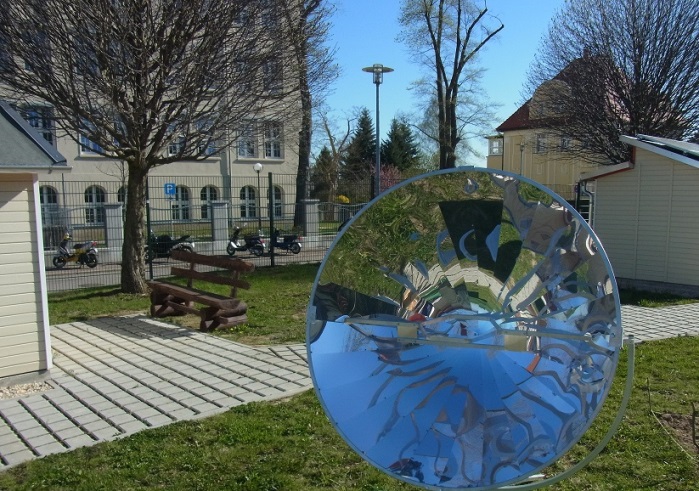  (Foto: Hennig, privat)        